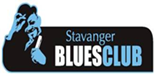 Vedtekter Stavanger Blues Club §1. NAVN Bluesklubbens navn er Stavanger Blues Club, forkortet til SBC. Bluesklubben ble konstituert 1. mai 1998. §2. FORM, TILSLUTNING SBC er en uavhengig, ideell bluesklubb med siktemål å være aktiv og å gi sine medlemmer et best mulig fast tilbud. SBC er pr. 24 mai 1998 tilsluttet Norsk Bluesunion, og skal arbeide mot samme mål som forbundet. §3. FORMÅL SBC har som formål å fremme blues og beslektede musikkformer i Stavanger. Dette skal gjøres gjennom:  Å ivareta bluesens interesser som musikkform, og hevde blues på lik linje med annen kulturell virksomhet. Å gi et tilbud av blueskonserter og klubbkvelder med levende musikk for medlemmer og andre interesserte. Å spre kunnskap om blues, og legge forholdene til rette for å lære å utøve blues gjennom instruksjon. Å ivareta og fremme interessene til lokale og nasjonale utøvere av blues. Å fremme utgivelse av fonogrammer innen blues. For å endre foreningens formål kreves 2/3 flertall blant de frammøtte stemmeberettigede på årsmøtet. §4. MEDLEMSKAP, KONTINGENT, MEDLEMSVILKÅR Enhver person som tilslutter seg til SBC sitt formål og medlemsvilkår kan bli medlem mot å betale årskontingent. Årskontingent blir fastsatt av årsmøtet. Medlemskap gjelder til personen melder seg skriftlig ut av foreningen eller ved strykning. Medlem har rett til:  Gjennom demokratiske avgjørelser å delta i foreningens ledelse og bestemme dens form og virksomhet. Å få medlemspris på alle arrangement i regi av SBC. Å få medlemspris på arrangementer i regi av andre bluesklubber tilsluttet Norsk Bluesunion.§5. TAP AV MEDLEMSKAP Tap av medlemskap skjer ved strykning dersom kontingent ikke er betalt ved utgangen av mars måned. Strykning foretas av klubbens styre. Ethvert medlem som åpenbart motarbeider SBC sine vedtekter eller vedtak i styret eller på årsmøte, kan av styret eller årsmøte ekskluderes for en kortere eller lengre periode. Ekskludert medlem har rett til å tale sin sak på årsmøtet. §6. ÅRSMØTE OG MEDLEMSMØTER Årsmøtet er SBC sin høyeste myndighet. Årsmøte holdes 1 gang pr. år, senest innen utgangen av april måned, og kalles inn med minst 3 ukers varsel. Innkalling skjer pr. e-post. Saksforslag skal være styret i hende senest 2 uker før årsmøtet. Dagsorden og saksdokumenter skal sendes pr. e-post senest 1 uke før årsmøtet. Andre saker enn de som er ført opp kan ikke tas opp til behandling, uten at årsmøtet godtar dette ved møtestart. Årsmøtet skal godkjenne innkallingen, velge møteledelse, behandle årsmelding, årsregnskap, samt behandle foreningens program og budsjett for inneværende/ etterfølgende år så langt det foreligger. Årsmøtet skal velge et ansvarlig styre på minst 5 medlemmer, samt minst 2 vararepresentanter og1 revisor. Leder, kasserer, sekretær og revisor velges særskilt.  Årsmøtet kan velge representanter til neste landsmøte i NBU og NKA. Hvis økonomien tillater det skal styret ha mulighet til å delta på landsmøtet.  Alle styrets medlemmer og varamedlemmer velges for 2 år om gangen. Ved etablering av denne ordningen velges det første gang ulike valgperioder slik at det senere blir vekselvise valg hvor alle velges for 2 årsperioder. Leder, sekretær, ett styremedlem og ett varamedlem velges første gang for 2 år. Nestleder, kasserer, ett styremedlem og ett varamedlem velges første gang for 1 år. Leder, nestleder, sekretær og kasserer velges særskilt, og skal ha absolutt flertall. Ved stemmelikhet foretas omvalg. Revisor velges for 1 år om gangen. Samtlige medlemmer til stede, som har betalt kontingent for det år årsmøte skal behandle, har stemmerett. Vanlige etablerte retningslinjer for habilitet er gjeldende. Vedtak på årsmøter og på medlemsmøter fattes med alminnelig flertall, dersom intet annet er nevnt i vedtektene.Protokoll fra årsmøtet skal sendes pr. e-post og være tilgjengelig på SBC sine hjemmesider senest 6 uker etter at årsmøtet har funnet sted. Medlemsmøter avholdes når styret finner det nødvendig.Dersom minst 20 % av medlemmene krever det, skal det innkalles til medlemsmøte. Innkalling sendes med 3 ukers varsel.Ekstraordinært årsmøte avholdes når styret finner det nødvendig, eller når minst 30 % av medlemmene krever det. Ekstraordinært årsmøte behandler kun de saker som er omtalt i innkallingen. Ekstraordinært årsmøte innkalles med 3 ukers varsel.§7. STYRET Styrets hovedoppgave er å ivareta SBC sin funksjon etter formålet og vedtekter. Styret forplikter seg til å følge vedtak og retningslinjer fattet av årsmøtet.. Styret forbereder og sørger for at neste årsmøte finner sted. Styret forplikter seg til å inneha sitt verv i perioden mellom to årsmøter. Ved frafall i denne perioden supplerer styret seg selv ved at en av vararepresentantene trer inn i styret som ordinært medlem.  Dersom det i styret totalt sett er slikt frafall at antall medlemmer i styret reduseres, kan styret supplere seg selv. Dette skal forelegges medlemmene skriftlig. Styret forplikter seg til å avholde styremøte minst 4 ganger i året, to i første halvår, og to i annet halvår. Styret skal føre vedtaksprotokoll. Vedtak i styret fattes med alminnelig flertall.Styret utnevner medlemmer til valgkomite. Valgkomiteen skal bestå av 3 medlemmer og 1 varamedlem. Valgkomiteen utnevnes senest 3 måneder før årsmøtet. Alle med gyldig medlemskap kan komme med forslag. Det skal foreligge retningslinjer for valgkomiteens arbeid. Instruks følger vedtektene i form av et vedlegg. §8. ØKONOMI Kasserer er ansvarlig for at regnskap føres etter gjeldende retningslinjer. Revisjon av bøker og bilag gjøres av valgt revisor. Regnskapet må være tilgjengelig for alle medlemmer på 4 ukers varsel. §9. OPPLØSNING Oppløsning av SBC kan kun vedtas av årsmøtet etter at forslag herom er medtatt på dagsorden. Vedtak om oppløsning krever 2/3 flertall blant de fremmøtte stemmeberettigede, og på forutsetning av at mindretallet ikke har ønske om å videreføre driften på basis av SBC sine vedtekter. Ved oppløsning skal årsmøtet disponere foreningens midler etter formålsparagrafen. §10. VEDTEKTSENDRINGER Vedtektsendringer kan kun foretas på årsmøtet og krever 2/3 flertall blant de fremmøtte stemmeberettigede.   